Kdo seje vítr, sklízí bouři?Někdy je to jenom vánek. Někdy se vítr zvedá před bouří. Co víme z videí o větru a co o bouřce? Jak se chovat během bouřky? Své postřehy zapište do pracovního listu.VítrBouře__________________________________________________Pořekadla, příslovíZnáš nějaká přísloví nebo pořekadla, která jsou spojená s bouřkou nebo větrem? Nějaká zazněla i ve videu.………………………………………………………………………………………………………………………………………………………………………………………………………………………………………………………………………………………………………………………………………Vítr fouká, fičí, burácí…Jak vzniká vítr? Jak s tím souvisí teplota vzduchu?………………………………………………………………………………………………………………………………………………………………………………………………………………………………………………………………………………………………………………………………………Pamatuješ si alespoň některé názvy větru, podle toho, jak je silný?………………………………………………………………………………………………………………………………………………………………………………………………………………………………………………………………………………………………………………………………………K čemu může být vítr užitečný?………………………………………………………………………………………………………………………………………………………………………………………………………………………………………………………………………………………………………………………………………Co umí bouřka?V bouřkových mracích vzniká elektřina. Co se ale musí potkat, aby to zajiskřilo?………………………………………………………………………………………………………………………………………………………………………………………………………………………………………………………………………………………………………………………………………………………………………Jak se elektřina z bouřkových mraků vybije?………………………………………………………………………………………………………………………………………………………………………………………………………………………………………………Blesk má hodně energie. Na jak dlouho by dokázal rozsvítit žárovku?………………………………………………………………………………………………………………………Když počítáme, jak je bouřka daleko, kolik kilometrů jsou tři vteřiny?………………………………………………………………………………………………………………………Jak se chovat v bouřce?Které věty o chování během bouřky jsou pravdivé? Napiš u vět ANO nebo NE.
Když mě zastihne bouřka v přírodě, schovám se pod osamělý strom.Během bouřky nezůstávám na kopcích a holých pláních.Když se před bouřkou schovám do auta, zavřu okna a dveře.Během bouřky nevadí, když se schovám u řeky nebo rybníka.Čekání, než bouřka přestane, si můžu zkrátit telefonováním s kamarádem.Nejbezpečnější je počkat v podřepu s nohama a rukama u sebe.Když zahřmí, rychle utíkám pryč.Když jsem během bouřky v přírodě, lehnu si na zem a chvilku si zdřímnu.Co jsem se touto aktivitou naučil(a):………………………………………………………………………………………………………………………………………………………………………………………………………………………………………………………………………………………………………………………………………………………………………Sebehodnocení: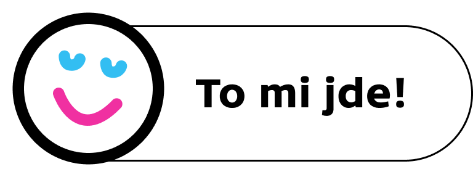 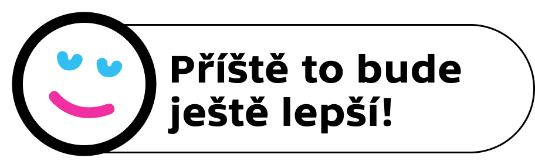 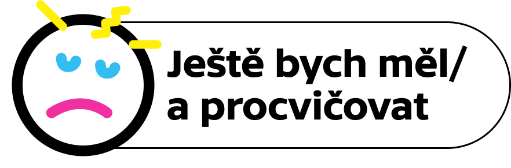 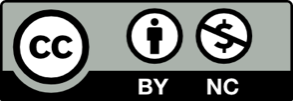 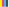 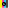 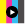 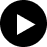 